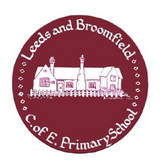 Home Visit Parent QuestionsCould you please complete and send back to FSteer@aspirekent.org.ukThank youName of child:                                    Date:DOB:Which pre-school did your child attend?How did your child settle into pre-school?What activities does your child like to do:Playing outsideBooks/storiesPuzzles/GamesArt/CraftDrawingWritingConstruction (Lego)What makes your child feel happy?How would we know if your child is worried or sad? E.g. will become very quiet or take themselves off to a quiet area. Has your child a strong interest in a topic or object? E.g. animals, trains, superheroes.Do you have any concerns about your child having additional or emotional needs including Speech difficulties?Does your child know and recognise any numbers? Letters?Does your child have any medical needs or allergies?Who will be collecting your child from school? (Family set –up)Is there any further information that you feel we may find helpful to know about your child?